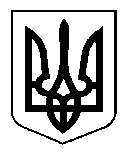 ВЕЛИКООЛЕКСАНДРІВСЬКА СЕЛИЩНА РАДАVIII СКЛИКАННЯ                                                 15 сесіяР І Ш Е Н Н Явід 16 листопада 2021 року 	       смт Велика Олександрівка                   № 3412Про заяву гр. Саморідної Т.І.            Розглянувши заяву гр. Саморідної Т.І. про надання дозволу на розробку проекту землеустрою щодо відведення безоплатно у власність земельної ділянки для ведення особистого селянського господарства на території Великоолександрівської селищної ради (кадастровий номер згідно графічних матеріалів відсутній) відповідно до Положення про порядок надання земельних ділянок громадянам для ведення особистого селянського господарства за рахунок земель комунальної власності на території Великоолександрівської селищної ради, затвердженого рішенням від 17.03.2021 № 356, статей 12, 83, 116, 118, 122 Земельного кодексу України, Закону України «Про землеустрій», статей 26, 59 Закону України «Про місцеве самоврядування в Україні» селищна рада                                                      ВИРІШИЛА:   	 1. Відмовити гр. Саморідній Тамарі Іллівні у наданні дозволу на розробку проекту землеустрою щодо відведення безоплатно у власність земельної ділянки для ведення особистого селянського господарства, у  зв’язку з тим, що дана земельна ділянка перебуває у власності інших осіб.            2. Контроль за виконанням цього рішення покласти на постійну комісію з питань земельних відносин, екології, архітектури, планування території та благоустрою.Селищний голова                                                                           Н.В. Корнієнко